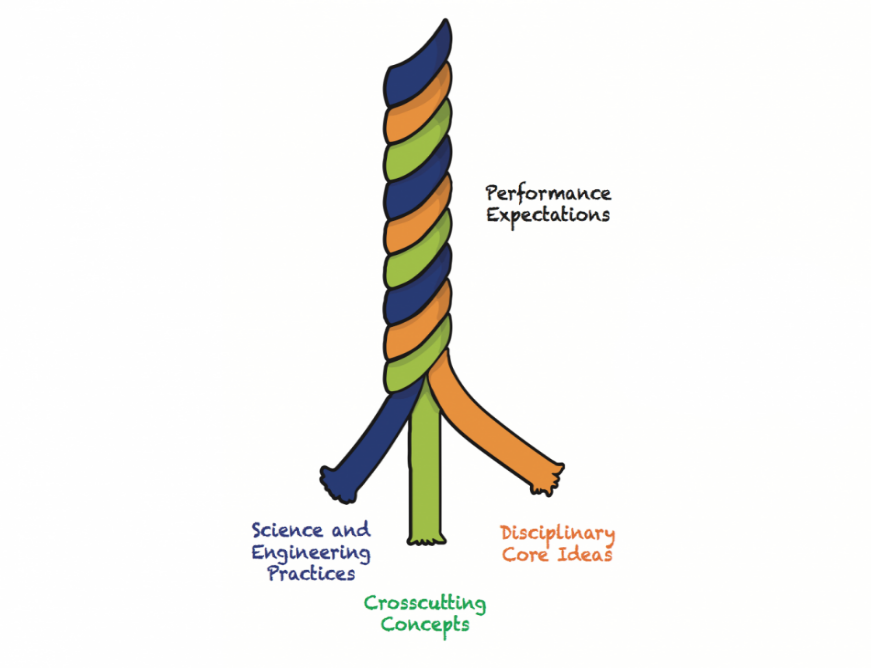 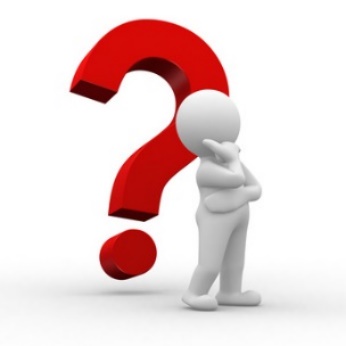 ClassicThree DimensionalLesson Aim/Essential QuestionEssential Question/PELesson Intro/Demo (Hook)Phenomena/Problem/Anchoring ExperienceUsing labs to confirm informationUsing labs to construct/build understandingDeveloping abilities of inquiryActively engaged in the SEPsIntegrating all areas of scienceEmphasizing CCCsImplementing inquiry as instructional strategies, abilities, and ideas to be learnedAll three components of 3D learning are important to planning and instruction:DCI – What I need to know?SEP – How to explore/apply it?CCC – Why I learn it?Students come to the classroom with conceptual models and explanations about how the world works.Students need to develop deep foundations of scientific knowledge, develop understanding of facts, and organize information to make sense of new phenomena.Metacognitive approach to teaching and learning can help students take control of their own education.Metacognition – teaching students how to think about how they think and how they approach learning.Role of Teacher –Direct InstructorRole of Teacher –FacilitatorStudents Work IndividuallyStudents Work Collaboratively Teacher uses technology to deliver information.Students use technology to enhance understanding.EngagePhenomena/Problem/Anchoring ExperienceThis lesson mentally engages students with an activity or question. It captures their interest, provides an opportunity for them to express what they know about the concept or skill being developed, and helps them to make connections between what they know and the new ideas.Explore Hands-on/Minds-onStudents carry out hands-on activities in which they can explore the concept or skill. They grapple with the problem or phenomenon and describe it in their own words. This phase allows student to acquire a common set of experiences that they can use to help each other make sense of the new concept. Explain Direct InstructionOnly after students have explored the concept or skill does the teacher provide the concepts and terms used by the students to develop explanations for the phenomenon they have experienced. The significant aspect of this phase is that explanation follows experience.ElaborateThis phase provides opportunities for students to apply what they have learned to new situations and so develop a deeper understanding of the concept or greater use of the skill. It is important for students to discuss and compare their ideas with each other during this phase.Evaluate Performance Task/AssessmentThe final phase provides an opportunity for students to review and reflect on their own learning and new understanding and skills. It is also when students provide evidence for changes to their understandings, beliefs and skills.